ESCOLA _________________________________DATA:_____/_____/_____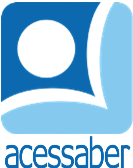 PROF:_______________________________________TURMA:___________NOME:________________________________________________________O GATO E O RATO VELHOUma gata estava procurando ratinhos para comer. Ela chegou a uma casa antiga em que viviam muitos ratos. Ela bolou um plano: deitou-se no chão e fingiu estar morta. Foi então que alguns ratos saíram de suas tocas. Eles viram a gata no chão e acharam que estava morta.Os ratinhos pequenos queriam se aproximar da gata e tocá-la, mas um rato velho os impediu.- Um gato tem sete vidas. Você nunca sabe quando esta gata ficará viva novamente - disse o rato velho.Para ver se a gata estava mesmo morta ou não, ele pediu para alguns jovens ratos pegarem um pouco de farinha. Então, ele levou o saco até um lugar mais alto e o jogou sobre a gata. Aí, ela começou a espirrar!E assim os ratinhos foram salvos da gata.Autor desconhecidoQuestõesQual é o título do texto?R: __________________________________________________________________Quantos parágrafos há no texto?R: __________________________________________________________________Quais são os personagens da história?R: ______________________________________________________________________________________________________________________________________O que a gata queria?R: __________________________________________________________________________________________________________________________________________________________________________________________________________O que os ratinhos queriam fazer quando viram a gata?R: __________________________________________________________________________________________________________________________________________________________________________________________________________O que o rato mais velho fez?R: __________________________________________________________________________________________________________________________________________________________________________________________________________________________________________________________________________________________________________________________________________________________________________________________________________________________________________________________________________________________Faça uma ilustração da história: